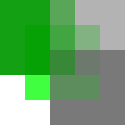 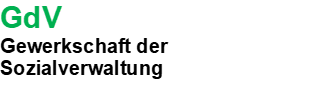 Anmeldungzum Seminar der Gewerkschaft der Sozialverwaltung (GdV)als Kooperationsveranstaltung mit der dbb akademieIch möchte an folgendem Seminar teilnehmen: Seminar vom 19. bis 21. Mai 2022 für Bearbeiter im Feststellungsverfahren nach dem SGB IX in Königswinter Fachfortbildung Schwerbehindertenrecht – SGB IX; VersMedV/VerfahrensrechtName, Vorname:   Straße:   PLZ Ort:    Telefon dienstlich: E-Mail: (Wichtig!) Dienststelle: Übernachtung/Verpflegung ja neinGdV-Mitglied ja neinIch erkenne die Teilnahmebedingungen der dbb akademie an und bin damit einverstanden, dass meine Daten für die Seminarorganisation elektronisch gespeichert werden.___________________________________________________________________       Datum Unterschrift Teilnehmer/inBitte senden Sie die Anmeldung per E-Mail direkt an den GdV-Bundesvorsitzenden Thomas Falke (Thomas.Falke@gdv-bund.de) und cc an die/den Vorsitzende(n) Ihres GdV-Landesverbandes bis spätestens 25.04.2022 